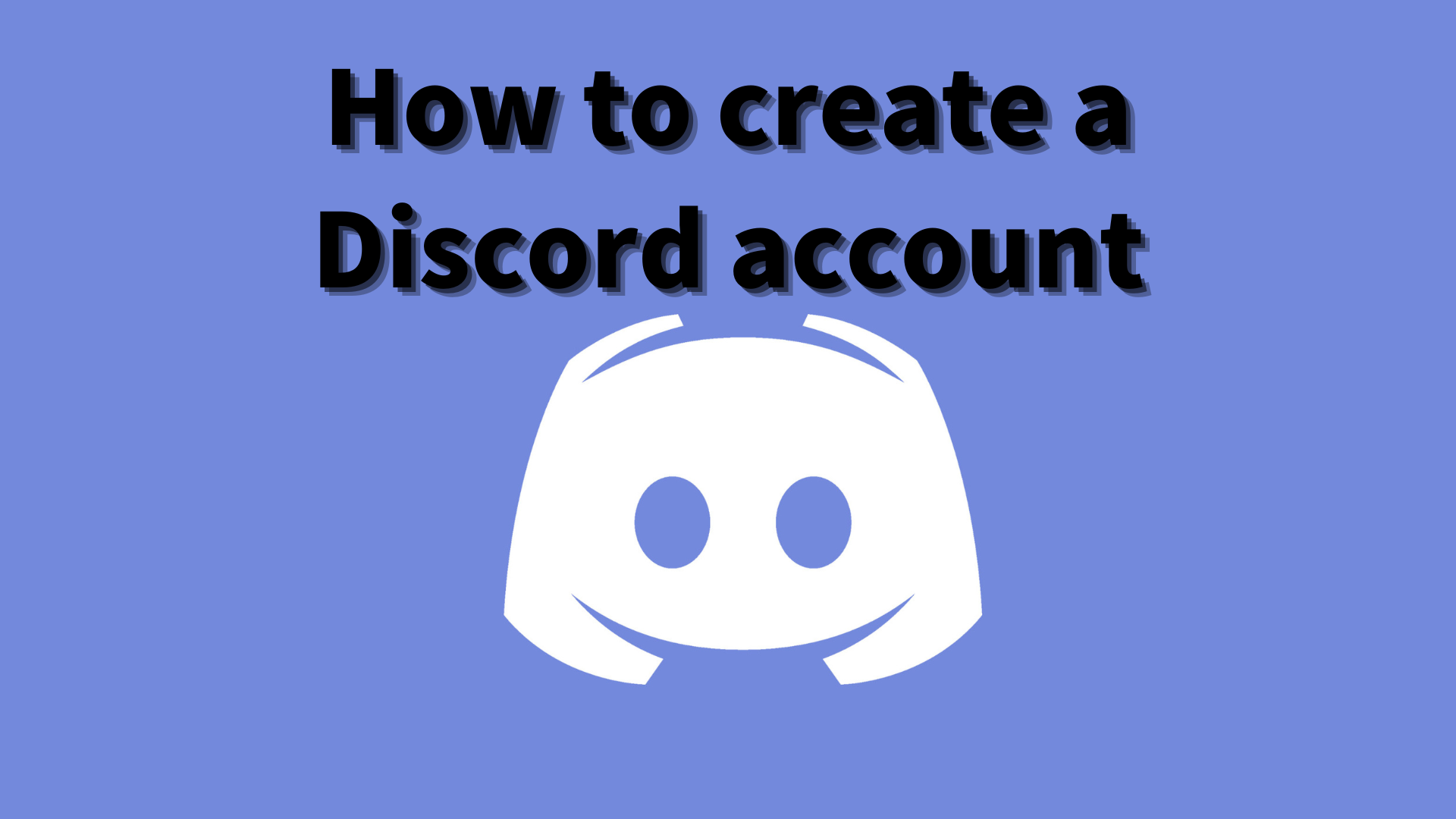 Как создать учетную запись DiscordВ этом журнале Smapke мы представим «Как создать учетную запись Discord»!Мы используем инструмент связи под названием «Discord» для общения с пользователями.Что такое разногласия?Discord начался как платформа для геймеров и членов сообщества, но теперь используется для различных целей.Его можно использовать в качестве многофункционального инструмента связи, такого как видеозвонки, текстовый чат и голосовой чат.Можно использовать его для различных целей, таких как учебные группы, общение между друзьями и хобби.Почему Discord популярен?Самая большая достопримечательность раздора заключается в том, что пользователи могут общаться гладко.В частности, тот факт, что голосовой чат и видеозвонки в режиме реального времени также превосходят другие платформы.Кроме того, вы можете сделать сервер без специализированных знаний и создать свое собственное сообщество.Основная функция раздора・ Текстовый чат: вы можете обмениваться информацией и общаться в группе.・ Голосовой чат: Вы можете говорить голосом в группе.Он особенно популярен среди геймеров, потому что его можно использовать даже во время игры.・ Видеопровод: вызовы с камерами также возможны.Удобно общаться с друзьями и семьей в отдаленных районах.・ Создайте сервер: вы можете создать свое собственное сообщество и пригласить своих друзей.Используя эти функции, Discord может расширить ваш диапазон связи.Я подробно объясню процедуры фактического создания учетной записи.[Смартфон] Процедура создания учетной записи.① Загрузите приложение Discord② Нажмите «Регистрация»③ Введите номер телефона или адрес электронной почты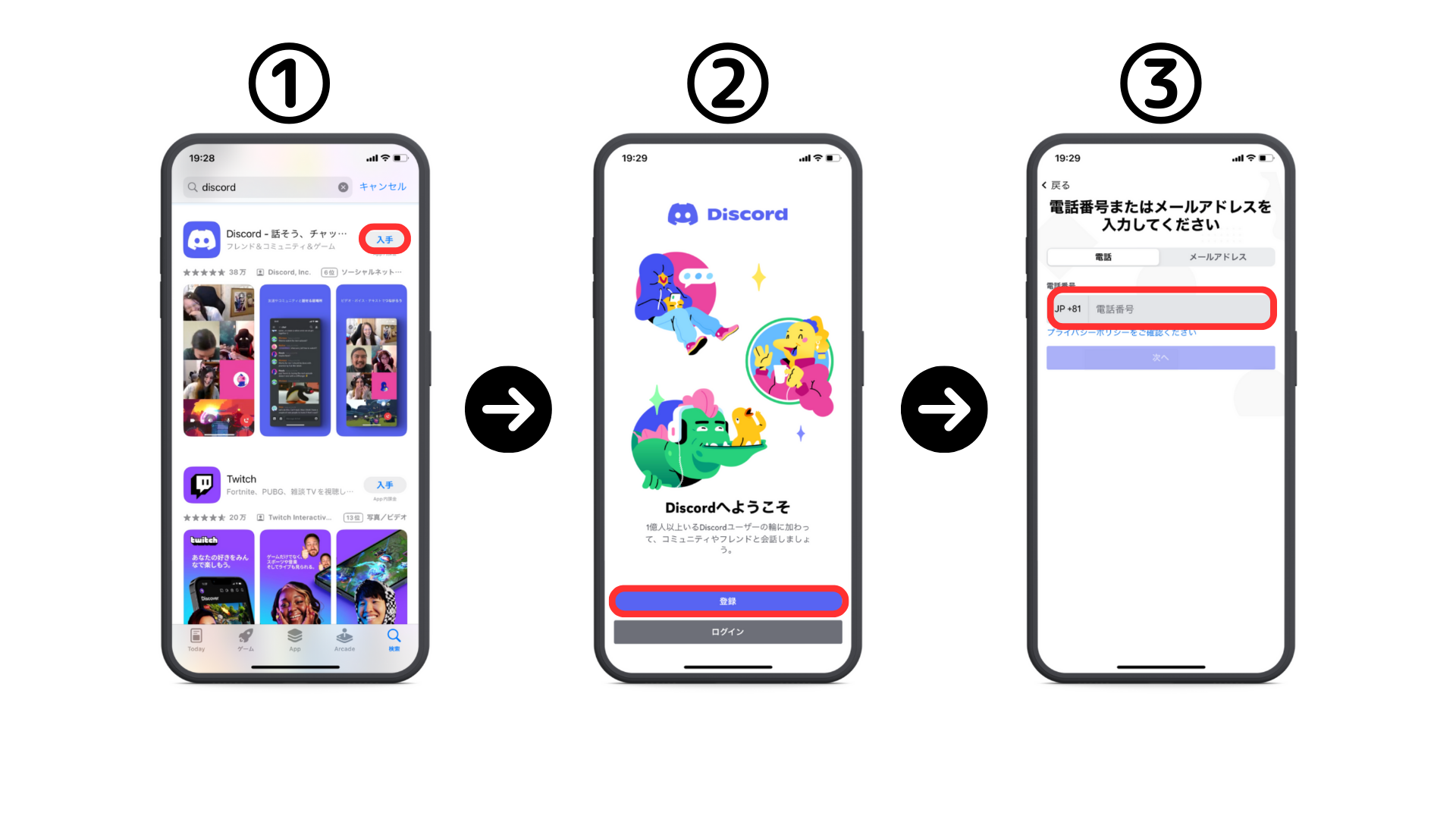 ④ Введите имя⑤ Введите имя пользователя и пароль⑥ Введите дату рождения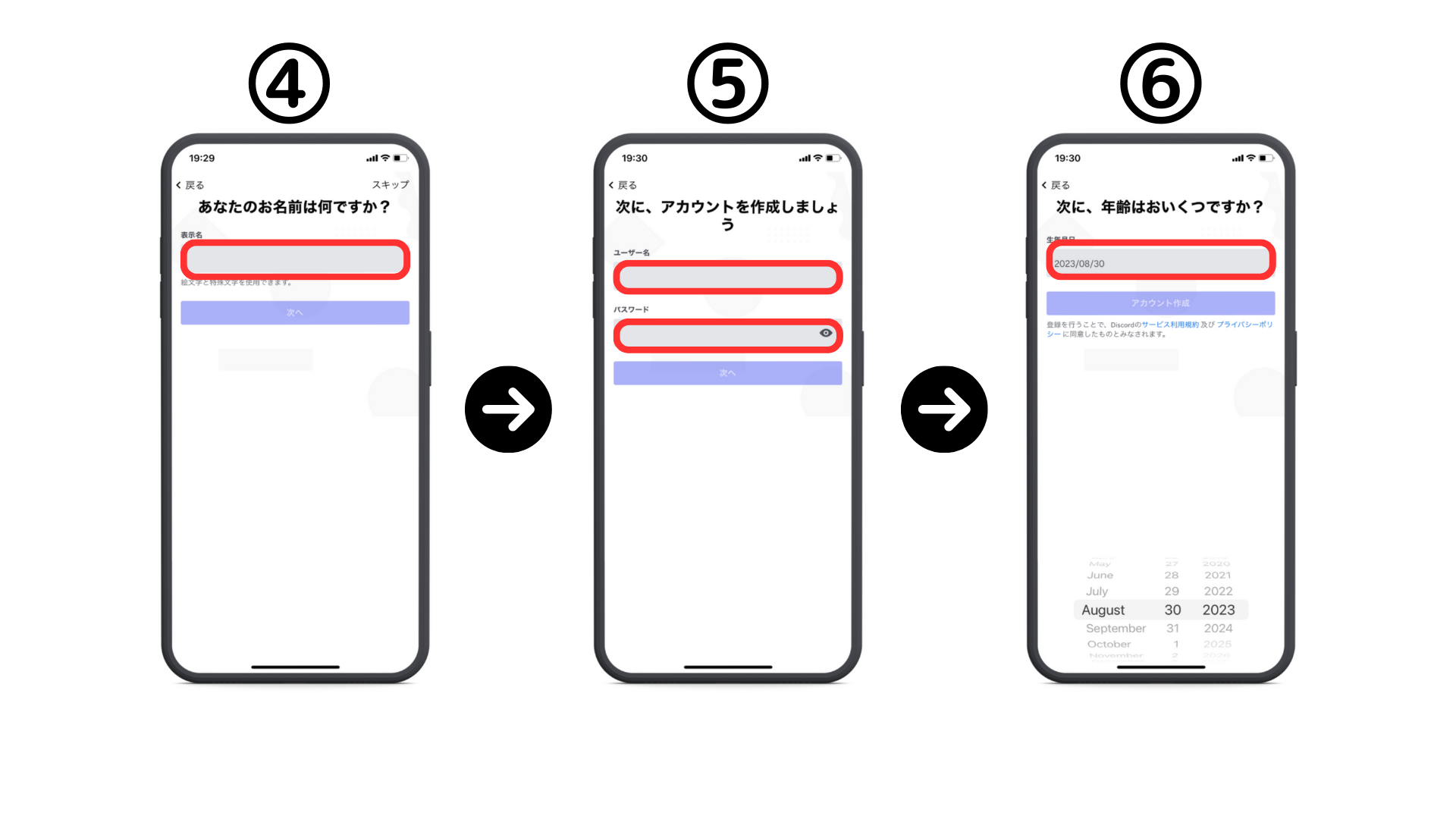 ⑦ Нажмите «Подтвердить»⑧ Проверьте то же изображение⑨ Проверьте проверку, если вы хотите искать по адресу e -Mail/номер телефона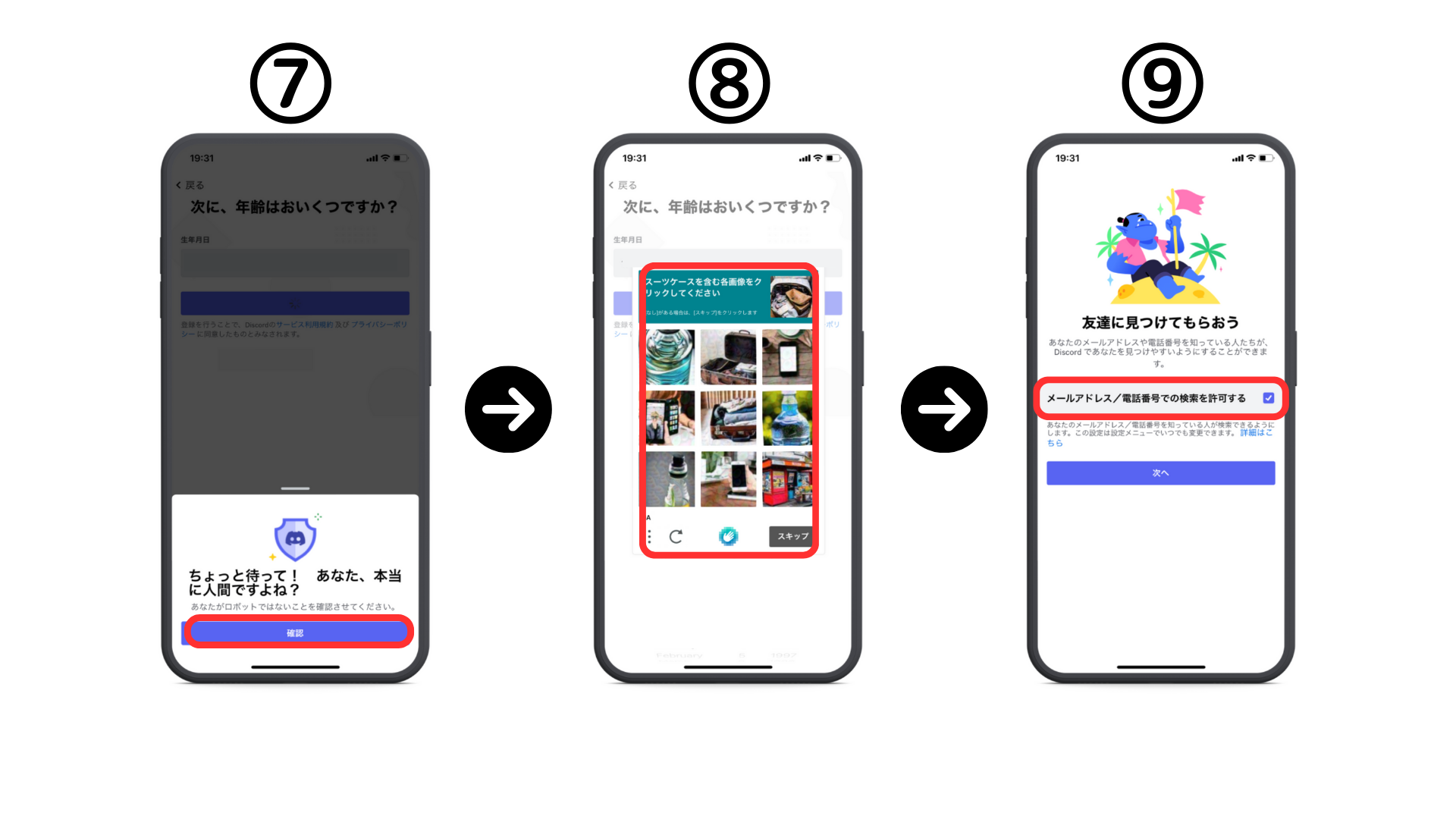 ⑩ Установить значки (можно установить позже)⑪ Регистрация завершена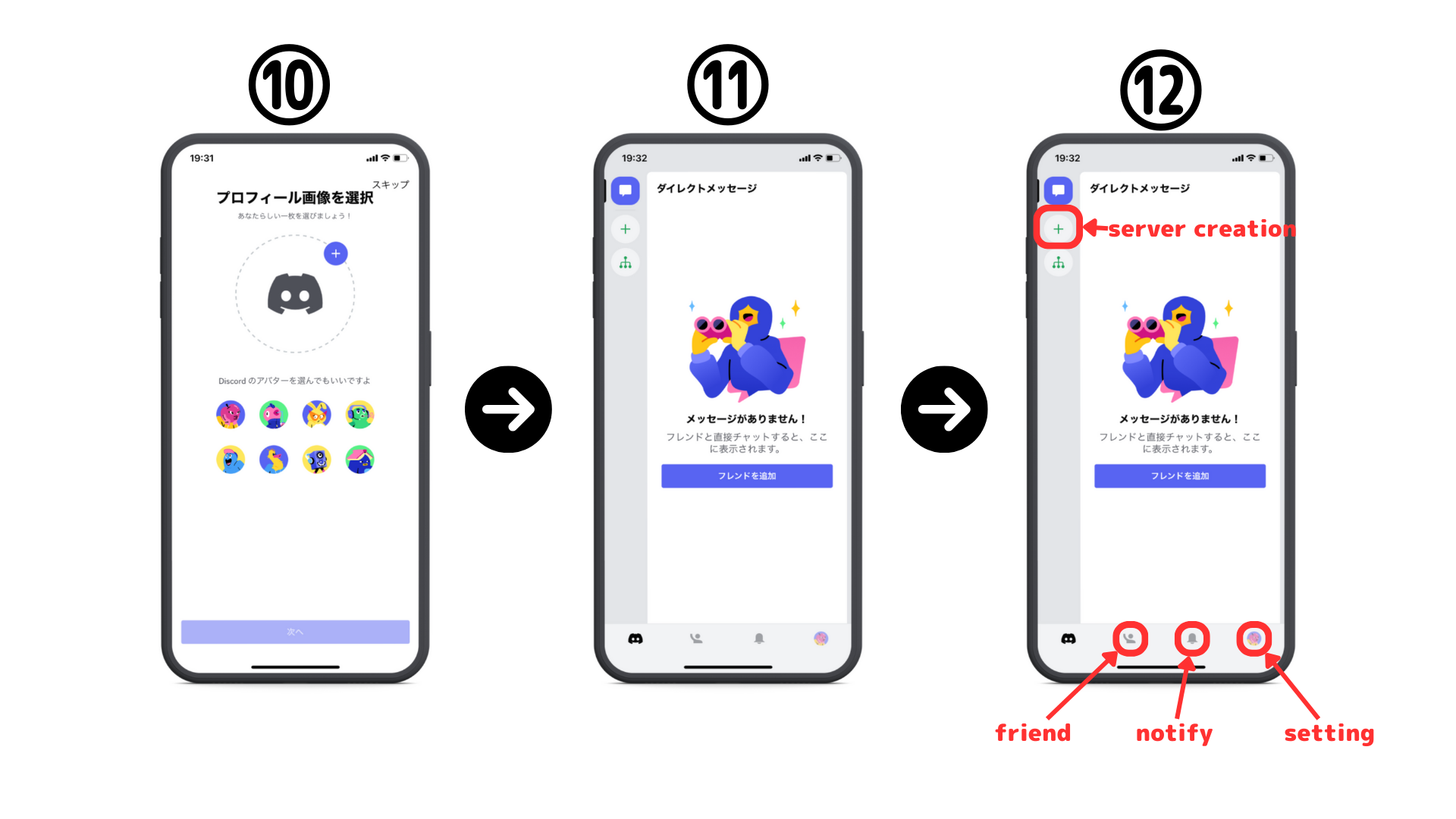 [ПК] Процедура создания учетной записи.Во -первых, получить доступ к официальной ссылке Discord.https://diskord.com/① Загрузите версию Windows или открыть с помощью браузера.② Введите имя отображения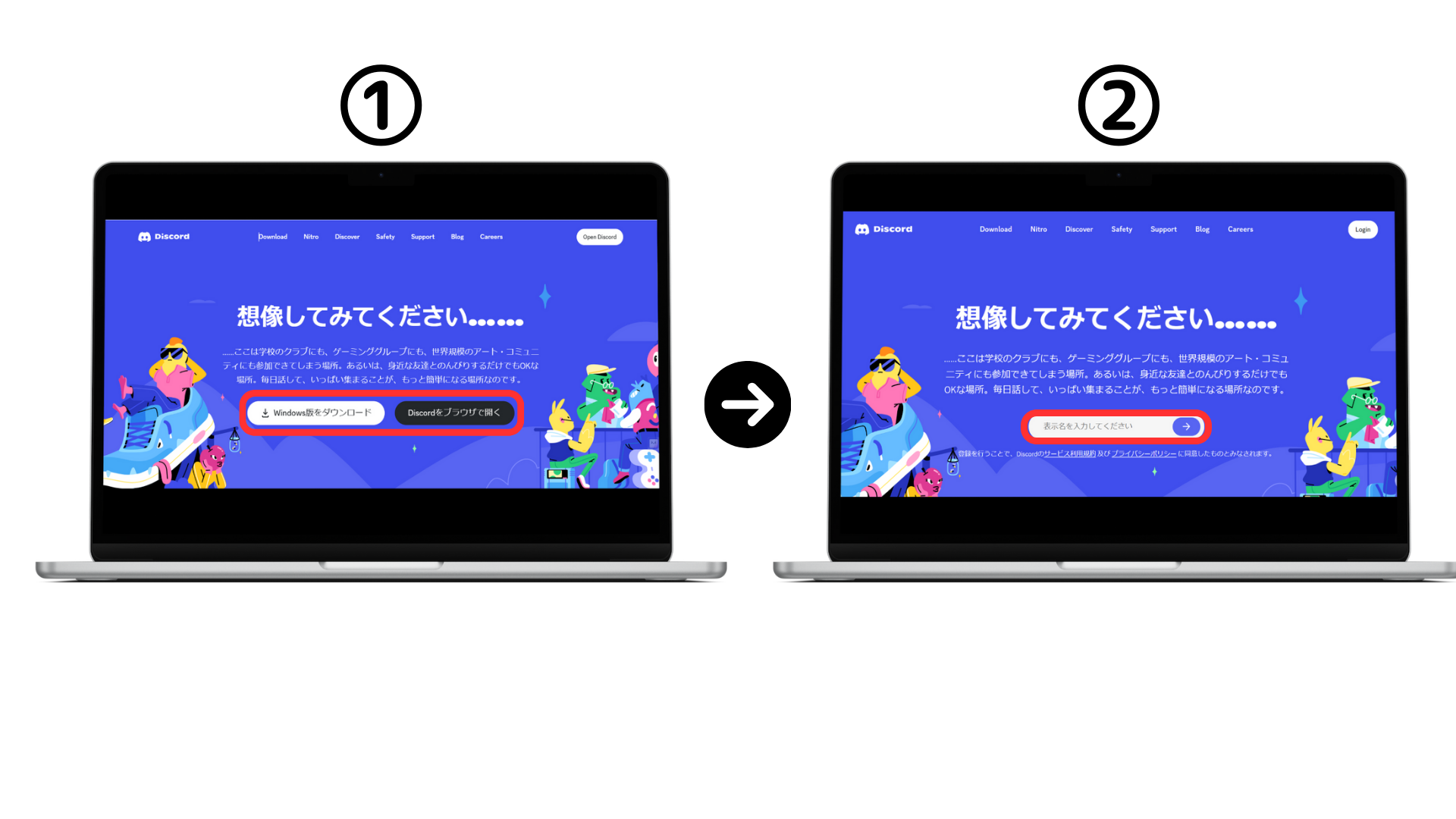 ③ Проверьте людей④ Введите дату рождения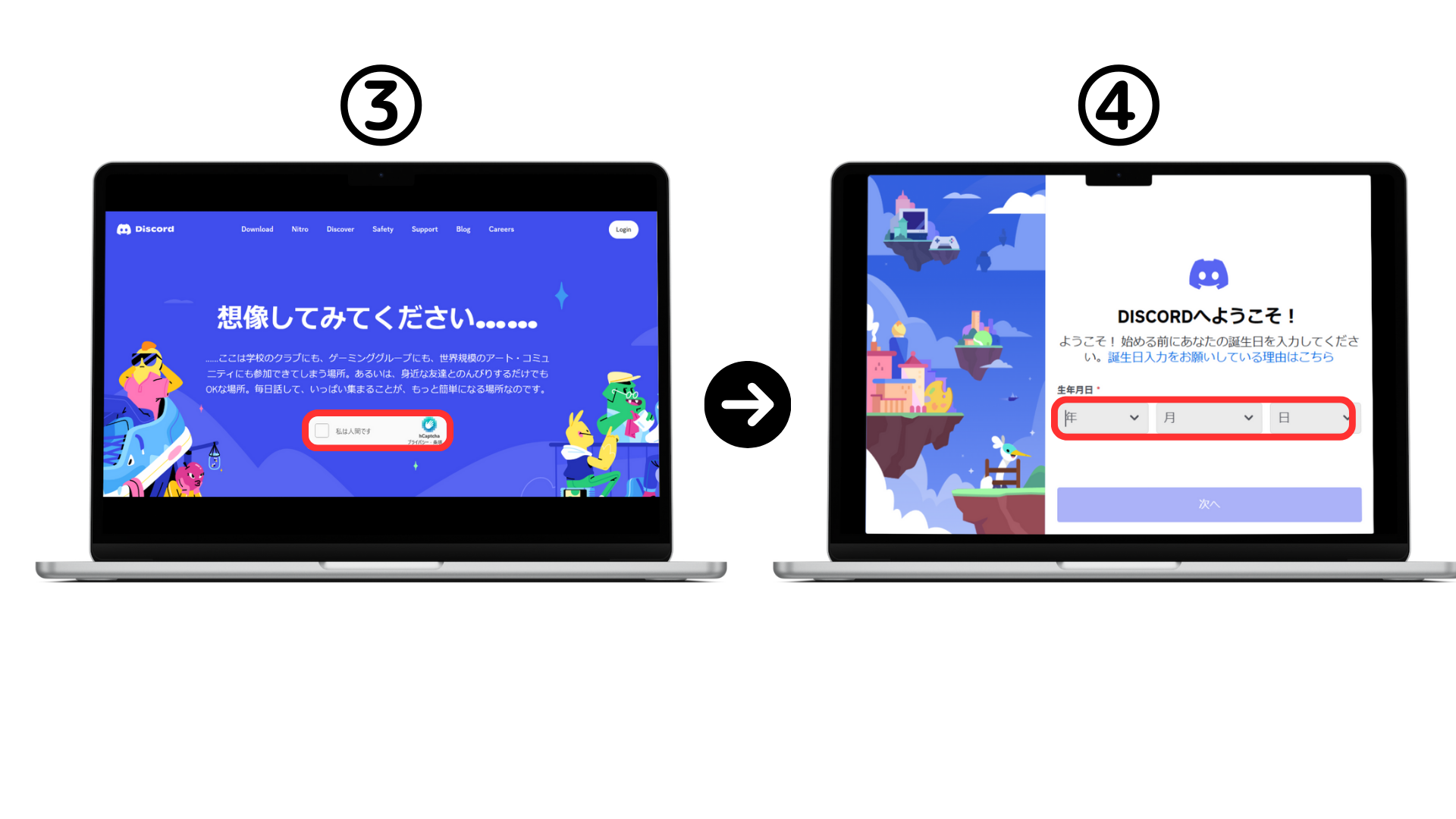 ⑤ Введите свой адрес электронной почты и пароль⑥ Подтвердите электронное письмо и нажмите «Проверьте электронную почту», чтобы утвердить.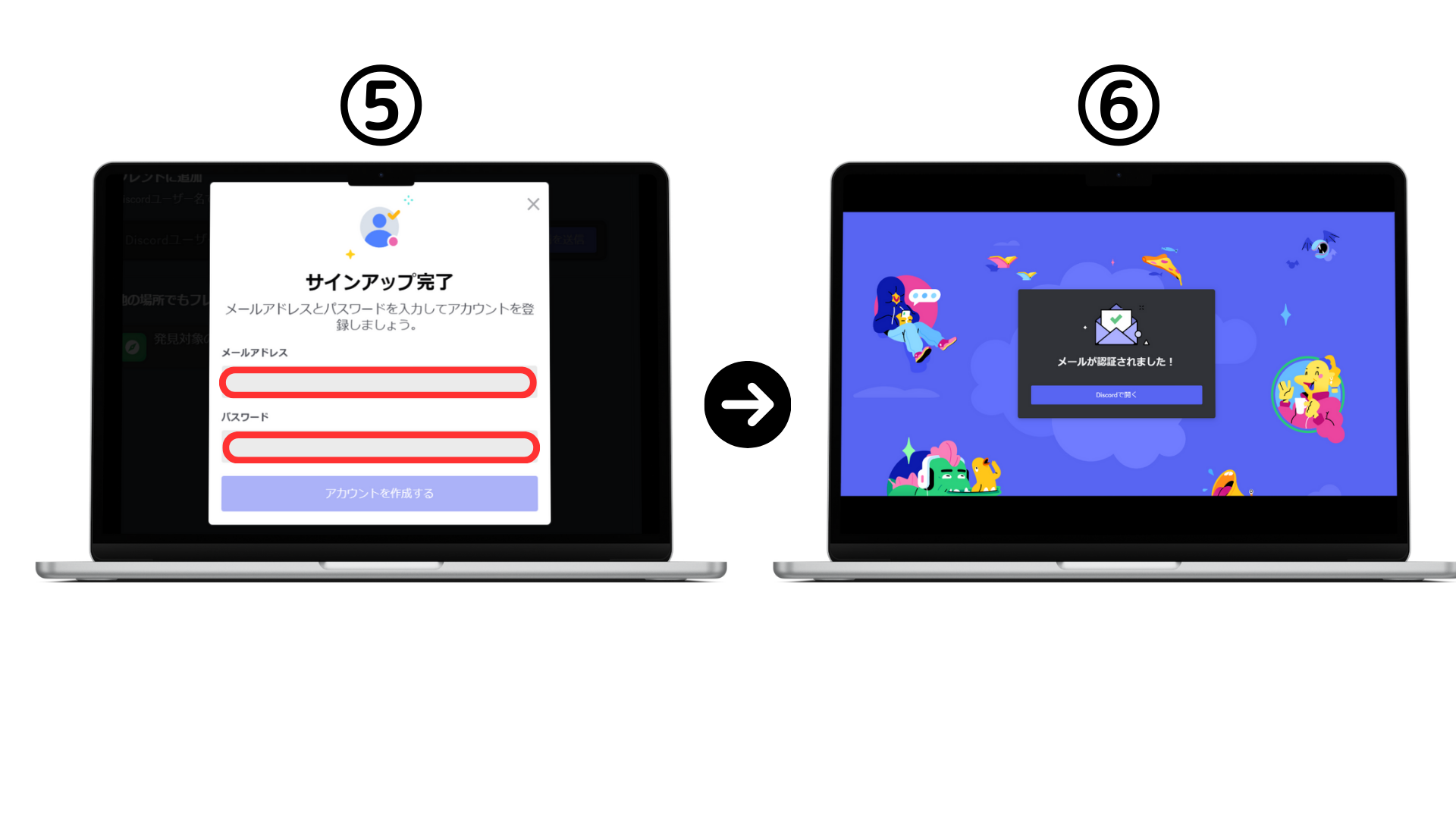 Как повысить безопасность раздораРаздоры более удобны и больше проблем с безопасностью.Несанкционированный доступ, спам и даже нарушение конфиденциальности.。。Я объясню конкретные методы, чтобы избежать этих рисков.Проверьте процедуры для более безопасного и удобного вашего опыта.Двухэтажная аутентификация, которая обеспечивает двухэтапную аутентификацию, является важным средством для значительного предотвращения несанкционированного доступа к вашей учетной записи.Это требует дополнительного кода аутентификации при входе в систему.Вы можете установить настройки DM для получения прямых сообщений только от друзей, которые защищают конфиденциальность.Вы можете избежать ненужных сообщений и спамов от неизвестных пользователей.Пароли, которые включают краткое использование мощных паролей или общих слов, можно легко угадать.Используйте длинный пароль, который объединяет случайные символы, числа и символы.Вам следует избегать нажатия на неизвестные ссылки, которые не нажимают по неизвестной ссылке или неизвестной ссылке, отправленной в сообщении сервера.Это риск использования в вредоносных и рыболовных площадках.Вы всегда можете уменьшить уязвимость, постоянно проверяя исправления безопасности и обновления регулярных обновлений программного обеспечения и связанного с ним программного обеспечения и актуального их.Вы создали учетную запись Discord?Далее, давайте примужем в сообществе Smart Pocket Discord!Метод участия сообщества будет выпущен в ближайшее время.Пожалуйста, с нетерпением жду этого ~Если вы заинтересованы в своем умном кармане, пожалуйста, следуйте официальной учетной записи X с "Smapke Magazine".Официальная учетная запись X: https: //twitter.com/smapocketОфициальный раздор: https: //discord.com/invite/smartpocket